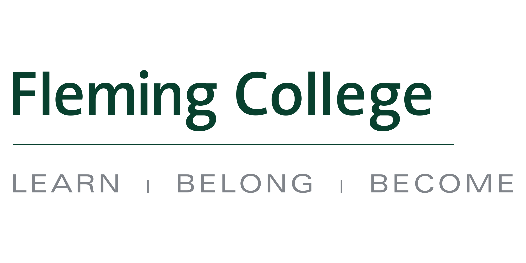 Attendees: 	External Members: Chair-Trish Schneider, Elder Shirley Williams, Deanna Jacobs, Andy Dufrane, Mary-Anne HoggarthInternal Members: Maureen Adamson, Ashley Safar, Liz StoneResource Members: Tom Phillips, Sandra Dupret, Kylie Fox-PeltierGuests:	Jane Gray-Researcher, UNESCO Project, Denyse Kovac-BrownRecorder:	Cindy English Regrets:	 Karrie MacMurray, Vice-Chair, Jo-Anne Green, Sheryl Mattson, Maureen Adamson, Adrianne Sutherland-Gagnon, Dylan John GartonAgenda Ref.Key PointsAction Items1.0Acknowledging the Territory / Welcome – Trish SchneiderOpening Prayer, Smudge – Elder Shirley Williams2.0Call to Order 1:21 pm – Trish SchneiderBrief Introductions – Introduced Jane GrayChair’s Remarks/Trish Schneider-thank you to Elder Shirley Williams 9yrs on IEC and 30+ years for work within the community, wished her luck on her moveConflict of Interest Items-IPD Presentation, internal staff will leave-family connections with college staff for Kylie Fox- Peltier & Liz Stone-may need to change the table set-up to more of a circle4.0IEC Meeting Minutes – September 26, 2019Motioned to approve by Andy DufraneSeconded by Kylie Fox-PeltierIEC Meeting Agenda – December 12, 2019Motioned to approve by Liz StoneSeconded by Andy Dufrane5.0UNESCO Research Update, Jane Gray – Indigenous Student ServicesDocuments below:UNESCO Briefing NoteUNESCO Year 1 ReportUNESCO REB ApplicationReport will help develop indigenous policies at other institutionsFocus on current and future student will be importantFocus groups will be 1:1 with JaneComments from students would be in general Bishkaa (Fleming’s Peer Mentorship Program)100% successFunded by PEFAL, Mental Health Grants and Fleming Operating money to support salaryCommunities need to know about our successes to share with other institutionsMotion to approve by Deanna JacobsSeconded by Mary-Anne HoggarthConsensus       Yes   or    NoSeeking IEC approval to move forward with conducting research by way of Indigenous student focus groups Kylie/Jane to present the final report in the fall.6.0Community Round Table UpdatesAndy Dufrane:New creation of funds for post-secondary Metis students Students will receive $175 to spend how they want when enrolled in an accredited post-secondary programHave to be a Metis citizen to applyApplies to the Province of OntarioFurther clarification to come in JanuaryKylie Fox-PeltierIndigenous Student Services Department UpdatesNew multi-year plan is being developed, looking for members of IEC or the community to be part of a working groupDeanna Jacobs:Attending Inspire Conference in March, taking high school studentsAttended post-secondary conference in November, Mental Health was identified as  the main concern for/with studentsMary-Anne HoggarthPort Perry high school has a new Indigenous Room, has hosted such things as medicine teachings, canoe build, language etc.New Education Liaison position has been hired to assist with lesson planning and working at Trent to educate Faculty on Indigenous perspectivesThere is an interest to work with Liz on a dual credit program for languagesLiz Stone:Looking at partnerships with First Nations communities specifically practical nursingWill be taking part in 2 conferences this year, Kingston at the Learning and teaching institute and the Learning outcomes & Experiential learning symposium in 2020.Continuing to add more courses to the IPD Looking at developing and delivering language program Chair Trish Schneider:Reminder that we will be looking for a new chair next year, please starting thinking of someone.Sandra Dupret:Has tasked her Student Experience Management Team to make changes to their areas to include an Indigenous lens, it is part of their objectivesTom Phillips:BOG accepted 5 year academic plan which included Indigenous enrolment and IP plan.Andy to provide a link to the document to be added to the IEC websiteAndy to let IEC know if there is opportunity for feedback IEC to email kylie.fox-peltier@flemingcollege.ca or Elizabeth.stone@flemingcollege.ca to participateLiz will be seeking help for the language programsEmail cindy.english@flemingcollege.ca with nominationsClosing Prayer – Elder Shirley WilliamsMeeting Adjourned at  2:30 pm             All Internal Members and Resource Members exited, with the exception of Liz Stone.7.0Final Item – External members only As this item requires Union input and support, Liz Stone has requested meeting with IEC external membership to ensure that there is no real or perceived Conflict of Interest.30-minute presentation followed by ___ DiscussionMotion to collectively endorse the DRAFT IPD POLICYMotion by: Second by:Consensus   Yes or NoMotion to collectively endorse the DRAFT IPD PROCEDUREMotion by: Second by:Consensus   Yes or NoSeeking IEC external membership:Review;Comments;Input/RecommendationsEndorsement (if possible)For the following documents:DRAFT Indigenous Perspectives Designation Policy; and DRAFT Indigenous Perspectives Designation Procedure 